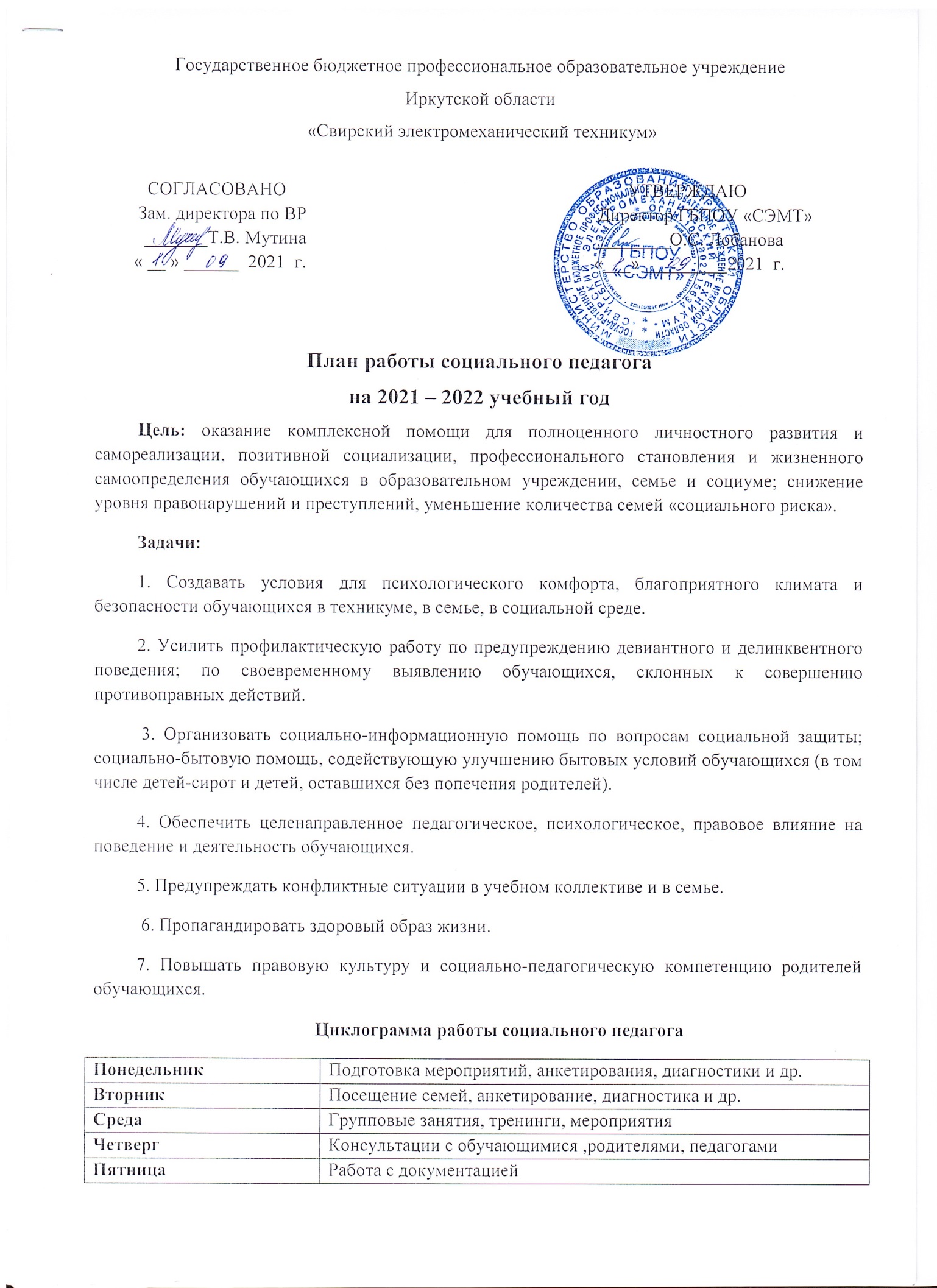 План работы на годСентябрьСентябрьСентябрьОтветственныеОрганизационно-методическаяработа1. Составление социального паспорта техникума.2. Обновление картотеки и банка данных на обучающихся, стоящих на различных формах учета.3. Выявление и учет обучающихся, требующих повышенного педагогического внимания (группа риска).4. Составление плана педагогического сопровождения обучающихся, состоящих на учете.5. Постановка и снятие с учета обучающихся, семей.6. Оформление документации.7. Вовлечении обучающихся группы «риска» в кружковую и секционную деятельность.8. Составление индивидуальных карт сопровождения на обучающихся группы «риска».Классные руководители;Социальный педагог;Педагог - Психолог.Классные руководители;Социальный педагог;Педагог - Психолог.Работа с обучающимися и их родителями1. Ежедневный контроль за пропусками уроков обучающимися.2. Индивидуальные и групповые консультации обучающихся и их родителей.3. Индивидуальные и групповые профилактические беседы с подростками.4. Посещение семей с целью обследования жилищно-бытовых условий проживания детей.5. Выявление и изучение обучающихся, склонных к нарушениям правил поведения в техникуме и общественных местах.6. Беседа на тему: «Учимся разрешать конфликты».Социальный педагог;Классные руководители.Социальный педагог;Классные руководители.Работа с педагогическим коллективом1. Индивидуальные и групповые консультации с классными руководителями по организации профилактической работы в группе.Социальный педагог;Классные руководители;Педагог - Психолог.Социальный педагог;Классные руководители;Педагог - Психолог.Взаимодействие служб1. Утверждение картотеки и банка данных на обучающихся, состоящих на различных формах учета в КДН и ЗП, ОДН.2. Организационное заседание Совета профилактики.3. Вовлечение обучающихся в кружки, секции и другие творческие объединения.4. Работа со специалистом КДН и ЗП. Присутствие на комиссии с характеризующим материалом (по запросу).5. Работа с инспектором ОДН по сверочному списку обучающихся, состоящих на профилактическом учете.6. Организация межведомственного патронажа семей «группы риска» (по необходимости).Социальный педагог;Специалисты ОДН, КДНиЗП.Социальный педагог;Специалисты ОДН, КДНиЗП.ОктябрьОктябрьОктябрьОктябрьОрганизационно-методическаяработа1. Корректировка банка данных на обучающихся, состоящих на различных формах учета.2. Выявление трудностей в работе классных руководителей с обучающимися и их семьями.3. Оформление документации.4. Выпуск буклетов, листовок «Права и ответственность несовершеннолетних».Социальный педагог;Классные руководители.Социальный педагог;Классные руководители.Работа с обучающимися и их родителями1. Ежедневный контроль за пропусками уроков обучающимися.2. Индивидуальные и групповые консультации обучающихся и их родителей.3. Индивидуальные и групповые профилактические беседы с подростками.4. Посещение семей с целью обследования жилищно-бытовых условий проживания детей.5. Анкетирование обучающихся. Выявление способностей и интересов обучающихся группы «риска».6. Мероприятие на тему: «Жестокое обращение с детьми в семье: ответственность, профилактика».7. Консультирование родителей, проведение профилактических бесед обучающихся «группы риска» и семей СОП по вопросам взаимодействия с детьми:- «Ответственность родителей за воспитание. Правовые аспекты, связанные с ответственностью родителей за воспитание детей».8. Классный час на тему: «Профилактика безнадзорности и беспризорности».Социальный педагог;Классные руководили.Социальный педагог;Классные руководили.Работа с педагогическим коллективом1. Индивидуальные и групповые консультации с классными руководителями по организации профилактической работы в группе.Социальный педагог.Социальный педагог.Взаимодействие служб1. Заседание Совета профилактики.2. Организация неаудиторной занятости обучающихся во время каникул.3. Работа со специалистом КДН и ЗП. Присутствие на комиссии с характеризующим материалом (по запросу).4. Работа с инспектором ОДН по сверочному списку обучающихся, состоящих на профилактическом учете.5. Организация межведомственного патронажа семей «группы риска» (по необходимости).Классные руководители; Социальный педагог;Педагог - психолог;Зам. директора по ВР;Специалисты ОДН, КДНиЗП.Классные руководители; Социальный педагог;Педагог - психолог;Зам. директора по ВР;Специалисты ОДН, КДНиЗП.НоябрьНоябрьНоябрьНоябрьОрганизационно-методическаяработа1. Организация методической помощи классным руководителям в работе с подростками девиантного поведения.2. Разработка памяток, рекомендаций учителям, родителям, обучающимся.3. Оформление документации социального педагога.4. Выпуск информации по теме: «Причины агрессивного поведения ребенка».Социальный педагог.Социальный педагог.Работа с обучающимися и их родителями1. Ежедневный контроль за пропусками уроков обучающимися.2. Индивидуальные и групповые консультации обучающихся и их родителей.3. Индивидуальные и групповые профилактические беседы с подростками.4. Посещение семей с целью обследования жилищно-бытовых условий проживания детей.5. Посещение краеведческого музея с обучающимися группы «риска».6. Беседа с обучающимися 1-4 курсов о правонарушениях, об ответственности за правонарушения, совместно с инспектором ОДН.7. Групповое занятие на тему: «Группа смерти в социальных сетях».8. Классный час «Поговорим о толерантности».Социальный педагог;Классные руководители;Инспектор ОДН.Социальный педагог;Классные руководители;Инспектор ОДН.Работа с педагогическим коллективом1. Индивидуальные консультации с классными руководителями по организации профилактической работы в группе.Социальный педагог.Социальный педагог.Взаимодействие служб1. Заседание Совета по профилактике.2. Работа со специалистом КДН и ЗП. Присутствие на комиссии с характеризующим материалом (по запросу).3. Работа с инспектором ОДН по сверочному списку обучающихся, состоящих на профилактическом учете.4. Организация межведомственного патронажа семей «группы риска» (по необходимости).Социальный педагог;Педагог - Психолог;Зам. директора по ВР;Специалисты ОДН, КДН.Социальный педагог;Педагог - Психолог;Зам. директора по ВР;Специалисты ОДН, КДН.ДекабрьДекабрьДекабрьДекабрьОрганизационно-методическаяработа1. Анализ профилактической работы за 1 полугодие.2. Оформление документации.3. Обновление уголка социального педагога.4. Организация буклетов ЗОЖ.Классные руководители;Социальный педагог.Классные руководители;Социальный педагог.Работа с обучающимися и их родителями1. Ежедневный контроль за пропусками уроков обучающимися.2. Индивидуальные и групповые консультации обучающихся и их родителей.3. Индивидуальные и групповые профилактические беседы с подростками.4. Посещение семей с целью обследования жилищно - бытовых условий проживания детей.5. Проведение тренинга с родителями:«Тепло семьи»6. Беседа по теме «Правонарушения иответственность за них».Социальный педагог;Классные руководители;Педагог - Психолог.Социальный педагог;Классные руководители;Педагог - Психолог.Работа с педагогическим коллективом1. Индивидуальные консультации с классными руководителями по организации профилактической работы в группе.Социальный педагог.Социальный педагог.Взаимодействие служб1. Заседание Совета профилактики.2. Работа со специалистом КДН и ЗП. Присутствие на комиссии с характеризующим материалом (по запросу).3. Работа с инспектором ОДН по сверочному списку обучающихся, состоящих на профилактическом учете.4. Организация межведомственного патронажа семей «группы риска» (по необходимости).Социальный педагог;Педагог - Психолог;Зам. директора по ВР;Специалисты ОДН, КДН.Социальный педагог;Педагог - Психолог;Зам. директора по ВР;Специалисты ОДН, КДН.ЯнварьЯнварьЯнварьЯнварьОрганизационно-методическаяработа1. Корректировка плана работы.2. Корректировка социального паспорта техникума.3. Оформление документации.Социальный педагог;Классные руководители.Социальный педагог;Классные руководители.Работа с обучающимися и их родителями1. Ежедневный контроль за пропусками уроков обучающимися.2. Индивидуальные и групповые консультации обучающихся и их родителей.3. Индивидуальные и групповые профилактические беседы с подростками.4. Посещение семей с целью обследования жилищно-бытовых условий проживания детей.5. Работа с детьми группы «риска» по предупреждению неуспеваемости.6. Консультирование родителей, проведение профилактических бесед обучающихся «группы риска» и семей СОП по вопросам взаимодействия с детьми: «Семейные традиции. Их роль в воспитании ребенка».7. Информационные часы на темы «Правила поведения в интернете»8. Классный час «Профилактика курения. Социальные последствия курения.9. Классный час «Профилактика наркомании. Организм ребёнка и наркотики»Социальный педагог;Классные руководители.Социальный педагог;Классные руководители.Работа с педагогическим коллективом1. Консультации с классными руководителями «Профилактика раннего неблагополучия в семье».Социальный педагог.Социальный педагог.Взаимодействие служб1. Заседание Совета профилактики.2. Работа со специалистом КДН и ЗП. Присутствие на комиссии с характеризующим материалом (по запросу).3. Работа с инспектором ОДН по сверочному списку обучающихся, состоящих на профилактическом учете.4. Организация межведомственного патронажа семей «группы риска» (по необходимости).Классные руководители;Социальный педагог;Педагог - Психолог;Зам. директора по ВР;Специалисты ОДН, КДНиЗП.Классные руководители;Социальный педагог;Педагог - Психолог;Зам. директора по ВР;Специалисты ОДН, КДНиЗП.ФевральФевральФевральФевральОрганизационно-методическаяработа1. Оформление стенда «Подросток и закон».2. Оформление документации.Социальный педагог.Социальный педагог.Работа с обучающимися и их родителями1. Ежедневный контроль за пропусками уроков обучающимися.2. Индивидуальные и групповые консультации обучающихся и их родителей.3. Индивидуальные и групповые профилактические беседы с подростками.4. Посещение семей с целью обследования жилищно-бытовых условий проживания детей.5. Анкетирование обучающихся  «Легко ли со мной общаться». 6. Проведение тренинга с родителями: «Учимся понимать друг друга»7. «Здоровый образ жизни формируется в семье».8. Диспут “Какой ты в 21 веке?”9. Тест на компьютерную зависимость у детей.Социальный педагог;Классные руководители.Социальный педагог;Классные руководители.Работа с педагогическим коллективом1. Консультация классных руководителей «Профилактика противоправного поведения детей и подростков в образовательном учреждении»Социальный педагог.Социальный педагог.Взаимодействие служб1. Заседание Совета профилактики.2. Работа со специалистом КДН и ЗП. Присутствие на комиссии с характеризующим материалом (по запросу).3. Работа с инспектором ОДН по сверочному списку обучающихся, состоящих на профилактическом учете.4. Организация межведомственного патронажа семей «группы риска» (по необходимости).Классные руководители; Социальный педагог;Психолог;Зам. директора по ВР;Специалисты ОДН, КДН.Классные руководители; Социальный педагог;Психолог;Зам. директора по ВР;Специалисты ОДН, КДН.МартМартМартМартОрганизационно-методическаяработа1. Анализ вовлечения в кружки и секции обучающихся, стоящих на учете, опекаемых, «группы риска».2. Оформление документации.3. Тестирование «Уровень воспитанности» 2 раз.4. Классный час на тему: «Толерантность»Социальный педагог;Классные руководители.Социальный педагог;Классные руководители.Работа с обучающимися и их родителями1. Ежедневный контроль за пропусками уроков обучающимися.2. Индивидуальные и групповые консультации обучающихся и их родителей.3. Индивидуальные и групповые профилактические беседы с подростками.4. Посещение семей с целью обследования жилищно-бытовых условий проживания детей.5. Проведение разъяснительной работы среди родителей и обучающихся по положениям Закона -«Об основах профилактики безнадзорности и правонарушений несовершеннолетних».Социальный педагог;Классные руководители.Социальный педагог;Классные руководители.Работа с педагогическим коллективом1. Индивидуальные и групповые консультации с классными руководителями по организации профилактической работы в группе.Социальный педагог.Социальный педагог.Взаимодействие служб1. Заседание Совета по профилактике.2. Работа со специалистом КДН и ЗП. Присутствие на комиссии с характеризующим материалом (по запросу).3. Работа с инспектором ОДН по сверочному списку обучающихся, состоящих на профилактическом учете.4. Организация межведомственного патронажа семей «группы риска» (по необходимости).Классные руководители; Социальный педагог;Педагог - Психолог;Зам. директора по ВР;Специалисты ОДН, КДН.Классные руководители; Социальный педагог;Педагог - Психолог;Зам. директора по ВР;Специалисты ОДН, КДН.АпрельАпрельАпрельАпрельОрганизационно-методическаяработа1. Оформление документации.Социальный педагог.Социальный педагог.Работа с обучающимися и их родителями1. Ежедневный контроль за пропусками уроков обучающимися.2. Индивидуальные и групповые консультации обучающихся и их родителей.3. Индивидуальные и групповые профилактические беседы с подростками.4. Посещение семей с целью обследования жилищно-бытовых условий проживания подростков.5. Просмотр к/ф «Вредные привычки».6. Групповое занятие на тему: «Профилактика агрессивного поведения».7. Беседы «Основы нравственных взаимоотношений девушек и юношей»:- о скромности и девичьей гордости;- любовь и дружба в жизни человека;- час поэзии о любви;- этика взаимоотношений девушек и юношей.8. Тестирование «Уровень воспитанности».9. Образовательно-профилактическая акция «Неделя развития жизнестойкости».Социальный педагог;Классные руководители.Социальный педагог;Классные руководители.Работа с педагогическим коллективом1. Индивидуальные и групповые консультации с классными руководителями по организации профилактической работы в группе.Социальный педагог.Социальный педагог.Взаимодействие служб1. Заседание Совета профилактики.2. Работа со специалистом КДН и ЗП. Присутствие на комиссии с характеризующим материалом (по запросу).3. Работа с инспектором ОДН по сверочному списку обучающихся, состоящих на профилактическом учете.4. Организация межведомственного патронажа семей «группы риска» (по необходимости).Классные руководители; Социальный педагог;Психолог;Зам. директора по ВР;Специалисты ОДН, КДН.Классные руководители; Социальный педагог;Психолог;Зам. директора по ВР;Специалисты ОДН, КДН.МайМайМайМайОрганизационно-методическаяработа1. Оформление документации2. Анализ работы социального педагога за год.3. Оформление отчетной документации.4. Организация летней занятости детей, состоящих на ВТУ и ОДН.Социальный педагог;Классные руководители.Социальный педагог;Классные руководители.Работа с обучающимися и их родителями1. Ежедневный контроль за пропусками уроков обучюащимися.2. Индивидуальные и групповые консультации обучающихся и их родителей.3. Индивидуальные и групповые профилактические беседы с подростками.4. Посещение семей с целью обследования жилищно-бытовых условий проживания детей.5. Внеклассное мероприятие для обучающихся 5-9 классов «Знай, помни, выполняй».6. Классный час на тему: «Терроризму скажем-нет!»7. Анкетирование обучающихся и их родителей с целью выявления их летней занятости. Социальный педагог;Классные руководители.Социальный педагог;Классные руководители.Работа с педагогическим коллективом1. Индивидуальные и групповые консультации с классными руководителями по организации профилактической работы в группе.Социальный педагог.Классные руководители.Социальный педагог.Классные руководители.Взаимодействие служб1. Заседание Совета профилактики.2. Работа с инспектором ОДН по сверочному списку обучающихся, состоящих на профилактическом учете.3. Работа со специалистом КДН и ЗП. Присутствие на комиссии с характеризующим материалом (по запросу).4. Организация межведомственного патронажа семей «группы риска» (по необходимости).Классные руководители; Социальный педагог;Педагог - Психолог;Зам. директора по ВР;Специалисты ПДН, КДН.Классные руководители; Социальный педагог;Педагог - Психолог;Зам. директора по ВР;Специалисты ПДН, КДН.